1. วิธีใช้งานโปรแกรมดูผล OUTLAB ออนไลน์ ที่ส่งตรวจ PCT LAB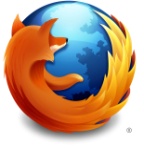 เข้าสู่ internet browser  Firefox                   เท่านั้นเข้าโปรแกรม www.pctlab.com/raxcheckpoint/Username      : khonkaenPassword       : 9999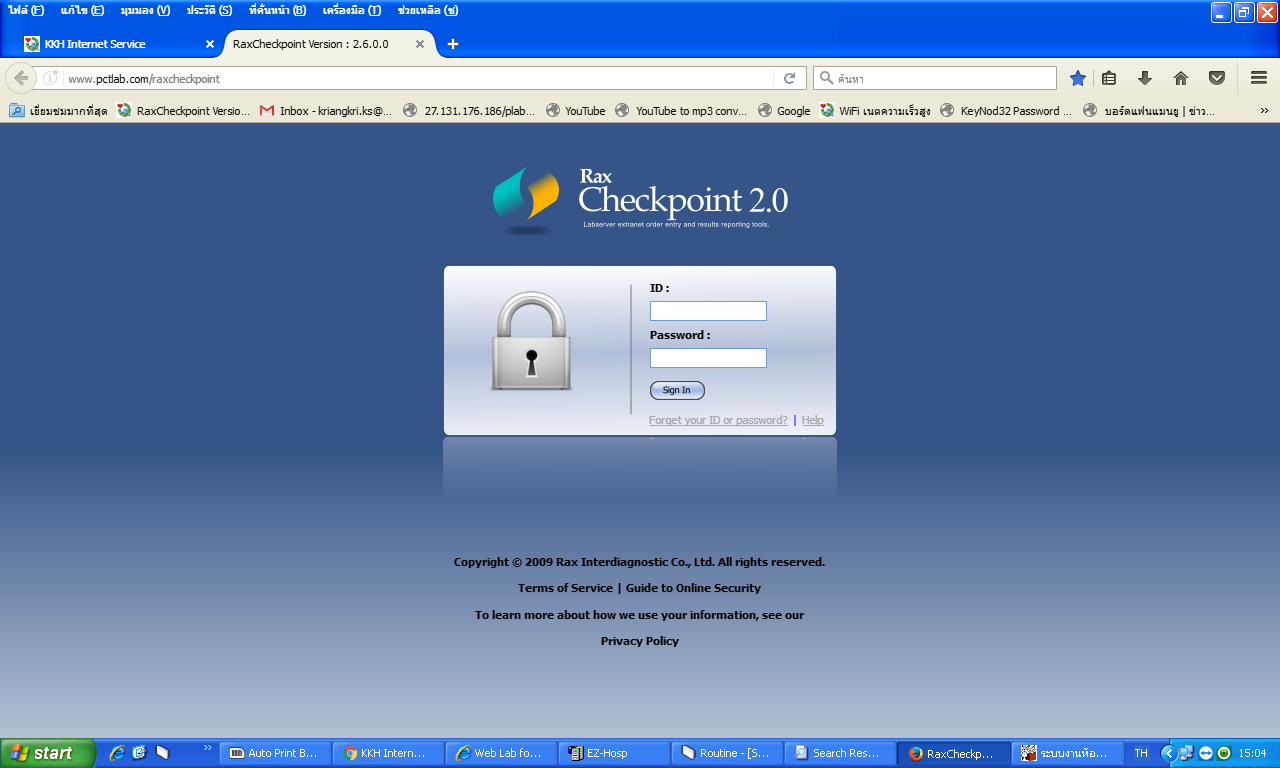 สังเกตด้านบนขวา   กด ปุ่ม                             เลือก   more.......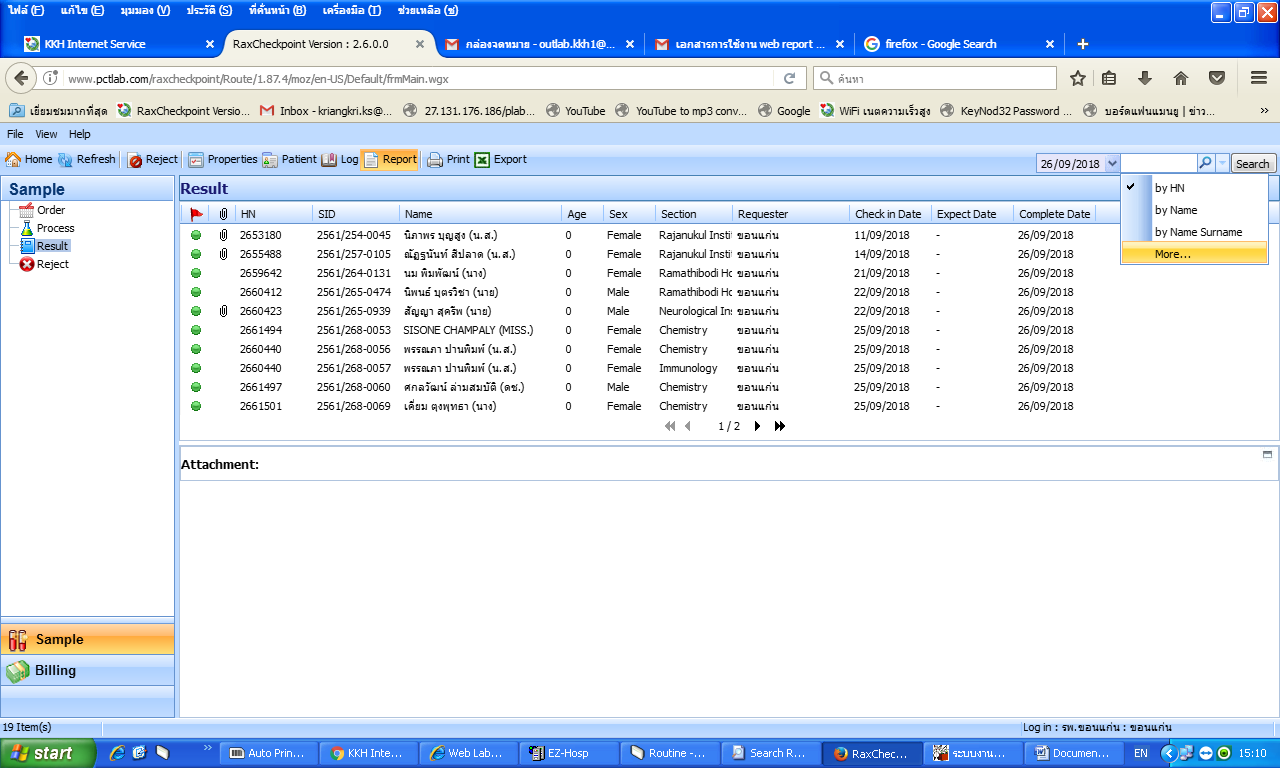 ใส่ข้อมูลคนไข้ที่ต้องการค้นหา ได้แก่ ชื่อ หรือนามสกุล  วันที่ส่งตรวจ*** ไม่สามารถค้นหาโดยใช้ HN ของรพ.ขอนแก่น***เลือก Status เป็น All กด ok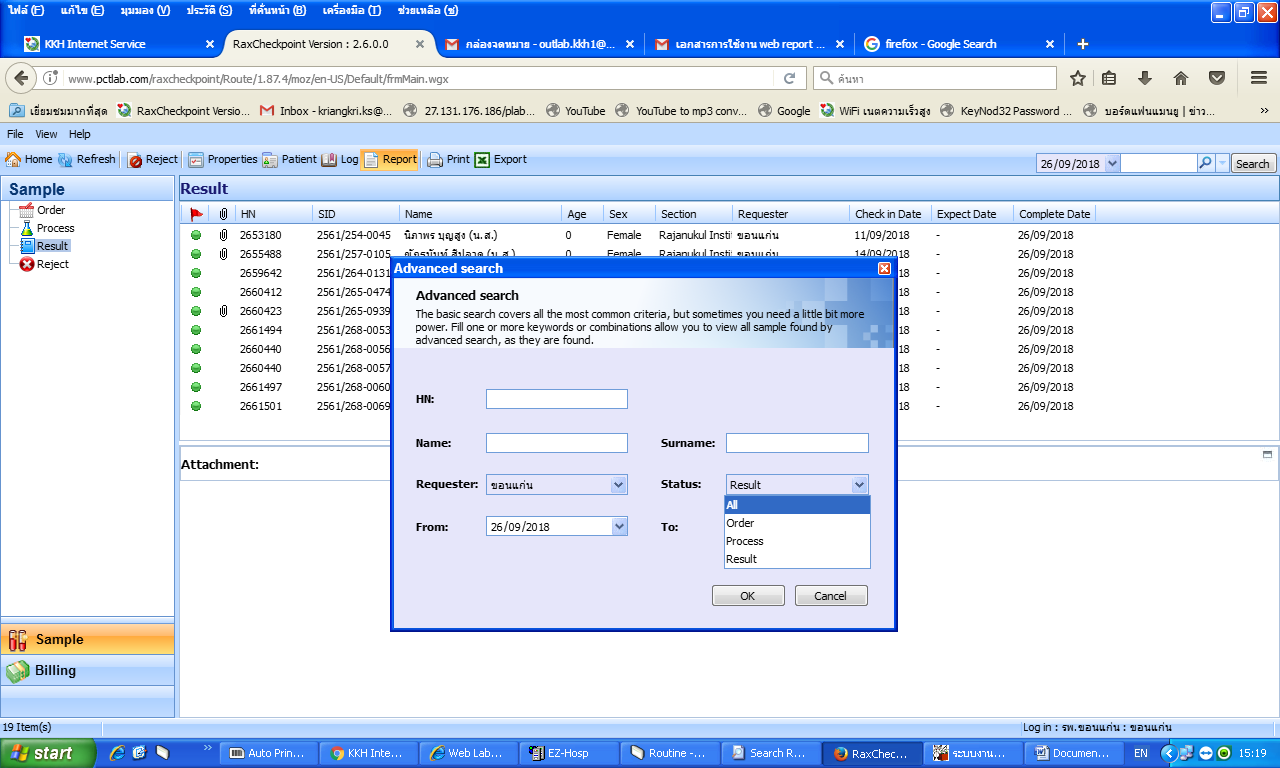 จะปรากฏข้อมูลการส่งตรวจ OUTLAB (เฉพาะส่งตรวจที่ PCT LAB) จะแสดงสถานะของการส่งตรวจคือ (สีเขียว = completeผลเสร็จแล้ว , สีส้ม= incomplete ผลยังไม่เสร็จ)กดแถบ Report จะแสดงผลตรวจวิเคราะห์ หากต้องการพิมพ์ใบรายงานผลสามารถกด Print ได้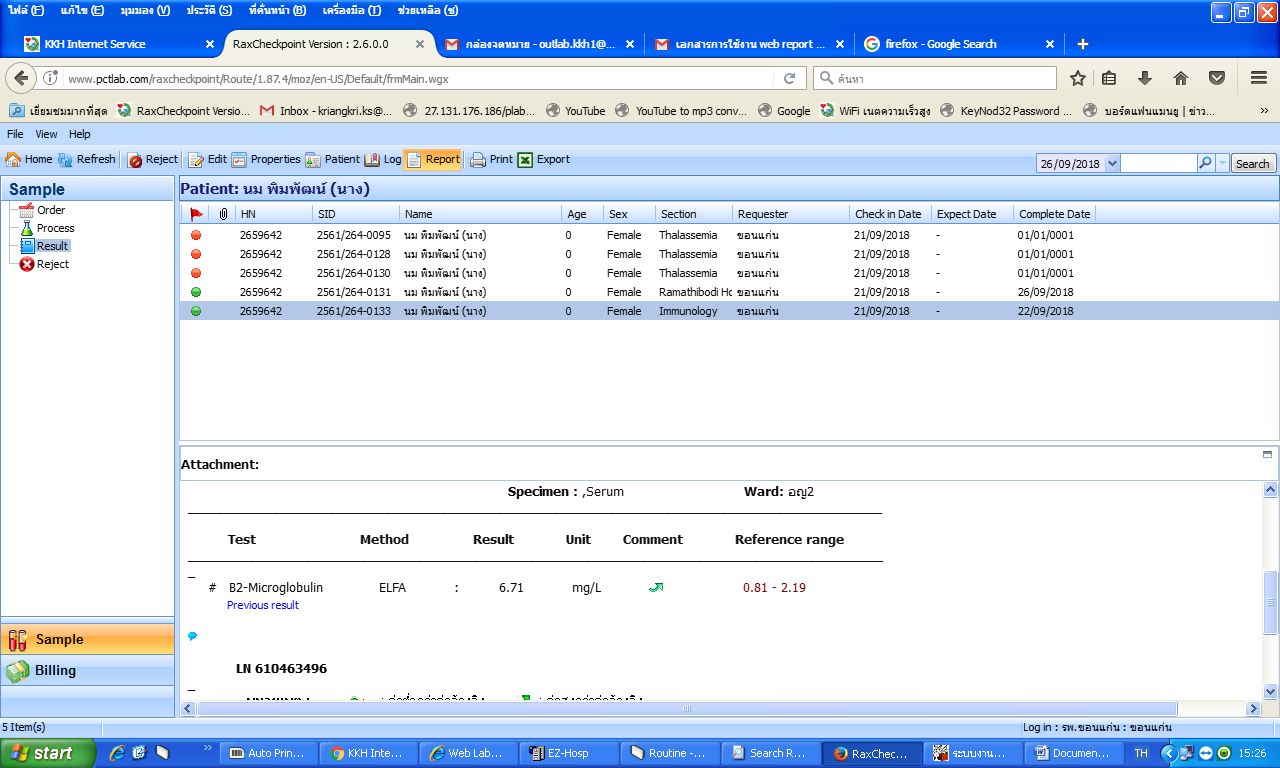 หากผลตรวจวิเคราะห์มีไฟล์แนบ สามารถกดปุ่ม Attachment ดูผลและพิมพ์ได้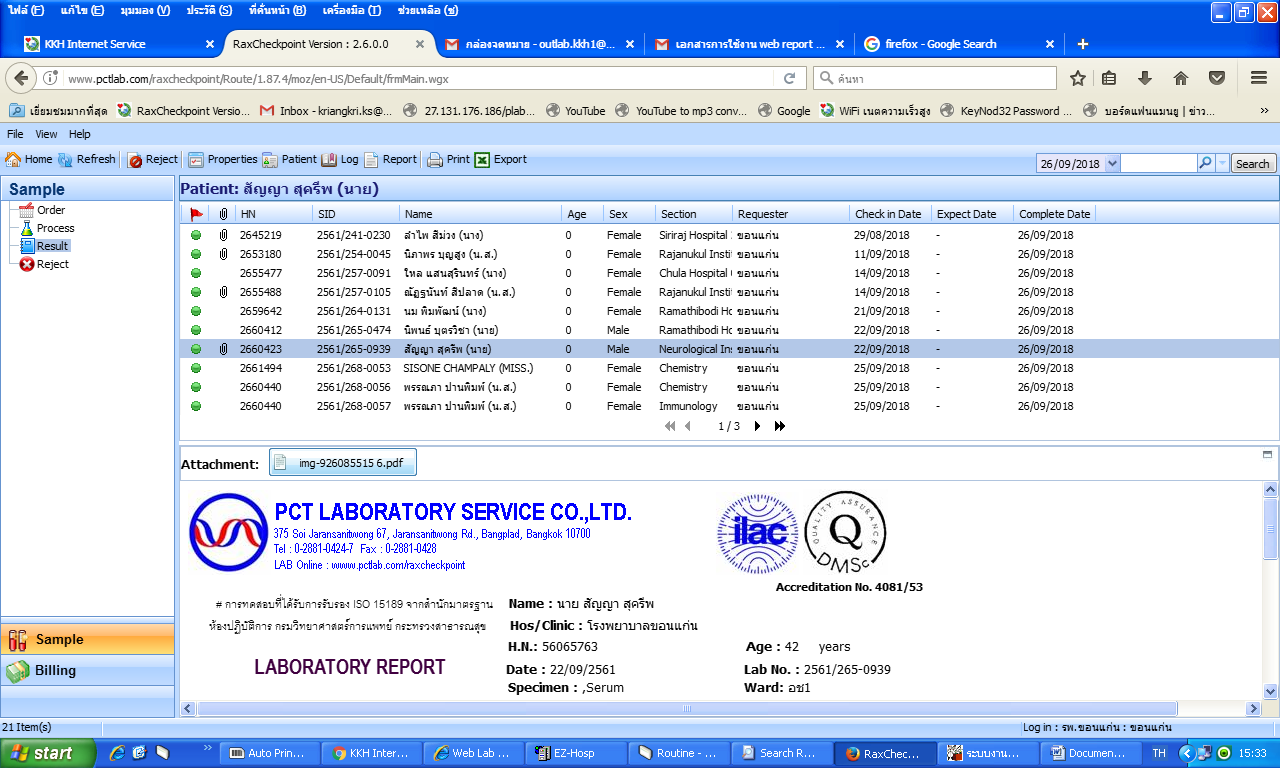 2. ขั้นตอนการดูผล  OUT LAB กรณีส่งตรวจสถานที่อื่นๆ เช่น รพ.ศรีนครินทร์ คณะเภสัชศาสตร์ ม.ขอนแก่น ศูนย์วิทย์ยาศาสตร์ ฯลฯ จากหน้า “รายงานผล LAB”  ดังรูป  เลือกรายการส่งตรวจ OUTLAB ที่มีผลเป็น         “ส่งตรวจภายนอก”    ให้จดเลข Lab_no นี้ เพื่อใช้ในการค้นหา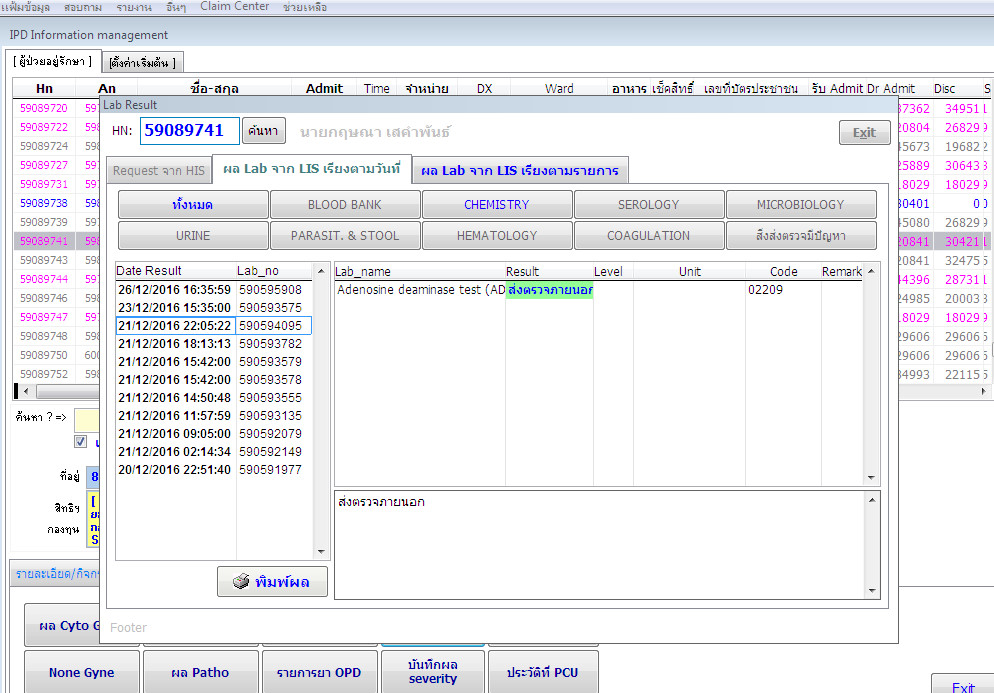 2.2 เข้าไดร์ฟ     \\192.168.0.208\document\outlab  จะปรากฏโฟล์เดอร์ OUTLAB 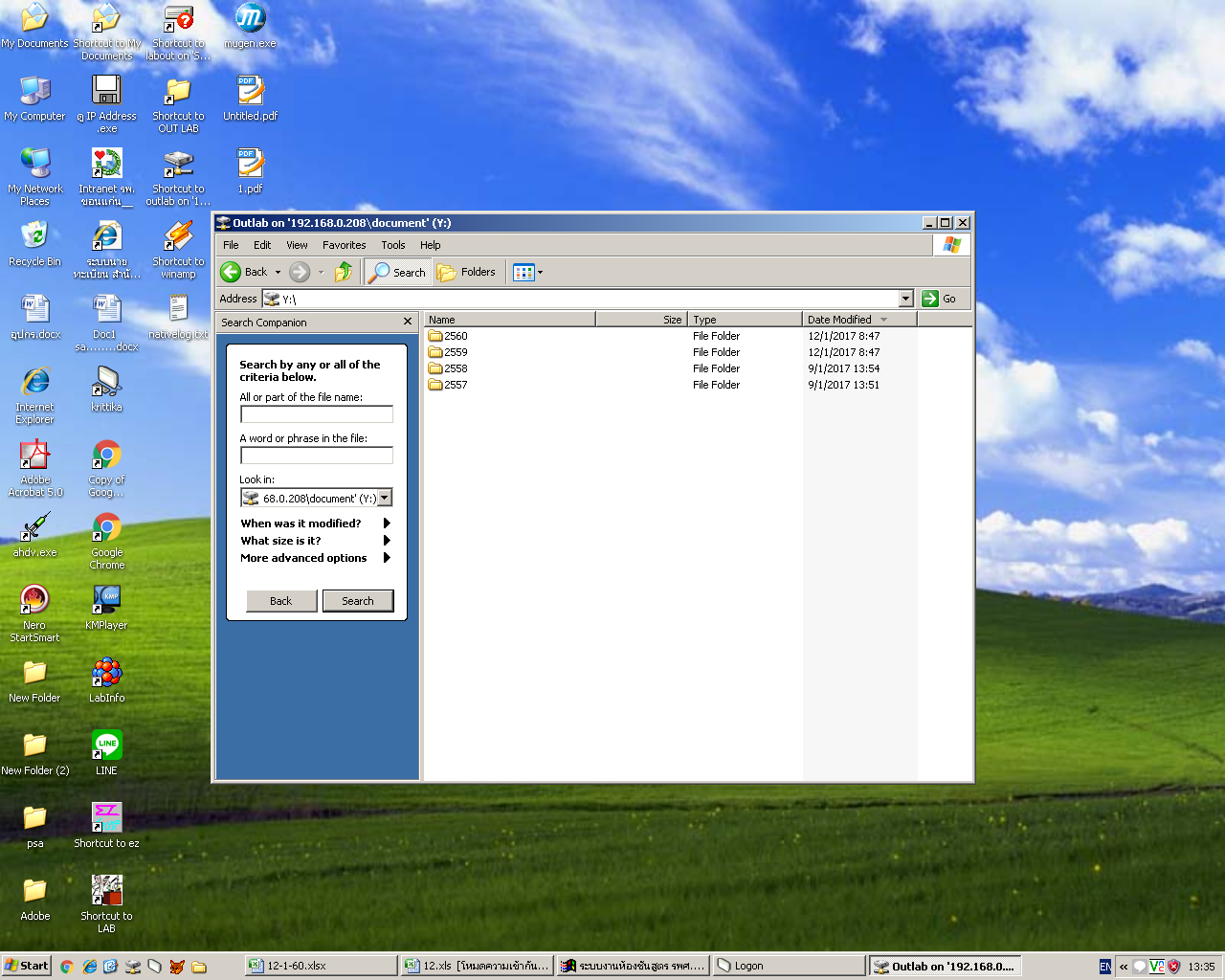 2.3 สามารถค้นหา  โดยใส่เลข Lab no. จะปรากฏผลตรวจเป็น .PDF                     สามารถพิมพ์ผลออกได้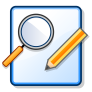 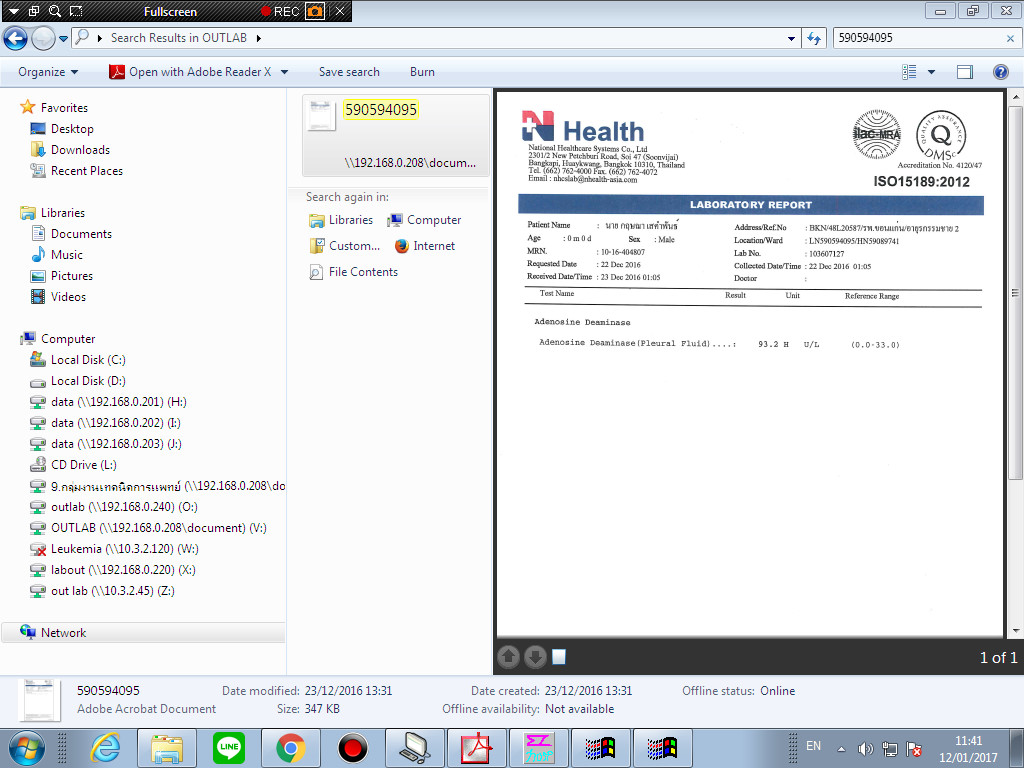 